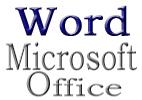 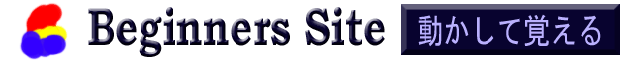 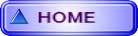 （１）（２）（１）セルの再分割